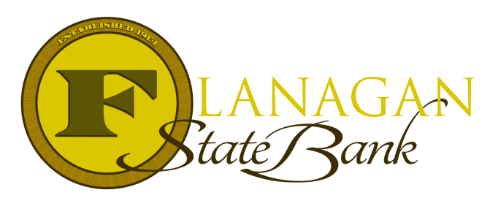 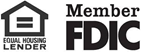 Quick Guide to USDA LoansHow does 100% financing on a home sound to you?  More and more communities are eligible!  If you live in a small town, rural or suburban area and have low to moderate income, this loan may be perfect for you!Loan HighlightsNo down payment is required!30-year fixed rate loan6% seller contribution limit allowedFinance closing costs & prepaids if appraisal is higher than sales contractNo Loan Limits!  Financing available up to conventional loan limit and Debt to Income limitsLow .35% annual fee included in the monthly paymentNo pre-payment penaltyGenerous income limits set by countyGift funds and grants are allowedNo cash reserve requirements100% loan up to appraisal allowed plus you can add the 1% Guarantee fee on top of that to the loan amountProperty Qualification HighlightsExisting Home (stick built)New Construction – must be completed!New Manufactured Homes placed within the most recent 12 monthsModular HomesTown HomesCondominiums (must meet Freddie Mac guidelines – we can help determine this!)Call us today for the best answers to the mortgage questions!~ Provided to you by ~Name: 						Phone: Title:           					Email:Address: 					City, State, ZipApply Now Link: